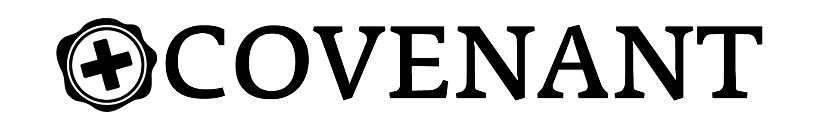 Living the Good/God Life				  			     Week of November 7th	   								    		                       Dr. Hays McKaySimile - a figure of speech involving the comparison of one thing with another thing of a different kind to make a point“Her hair glistened in the rain like nose hairs after a sneeze!”  Three basic principles today:God Owns It All(Matthew 25:14-15 NLT) “Again, the Kingdom of Heaven can be illustrated by the story of a man going on a long trip. He called together his servants and entrusted his money to them while he was gone. 15 He gave five bags of silver to one, two bags of silver to another, and one bag of silver to the last—dividing it in proportion to their abilities. He then left on his trip.(Psalm 24:1) The earth is the Lord’s, and everything in it, the world, and all who live in it;God has enrolled us in character development schoolGod uses money as a tool, a test, and a testimony (Proverbs 1:19 MSG) When you grab all you can get, that’s what happens: the more you get, the less you are.(Matthew 25:16-17 NLT) “The servant who received the five bags of silver began to invest the money and earned five more. 17 The servant with two bags of silver also went to work and earned two more.(Matthew 25:21-23 NLT) “The master was full of praise. ‘Well done, my good and faithful servant. You have been faithful in handling this small amount, so now I will give you many more responsibilities. Let’s celebrate together!’ 22 “The servant who had received the two bags of silver came forward and said, ‘Master, you gave me two bags of silver to invest, and I have earned two more.’ 23 “The master said, ‘Well done, my good and faithful servant. You have been faithful in handling this small amount, so now I will give you many more responsibilities. Let’s celebrate together!’(Luke 16:10-13 NLT) “If you are faithful in little things, you will be faithful in large ones. But if you are dishonest in little things, you won’t be honest with greater responsibilities. 11 And if you are untrustworthy about worldly wealth, who will trust you with the true riches of heaven? 12 And if you are not faithful with other people’s things, why should you be trusted with things of your own?13 “No one can serve two masters. For you will hate one and love the other; you will be devoted to one and despise the other. You cannot serve God and be enslaved to money.”(Matthew 25:24-26a) “Then the man who had received one bag of gold came. ‘Master,’ he said, ‘I knew that you are a hard man, harvesting where you have not sown and gathering where you have not scattered seed. 25 So I was afraid and went out and hid your gold in the ground. See, here is what belongs to you.’ 26 “His master replied, ‘You wicked, lazy servant!(Hebrews 13:5) Keep your lives free from the love of money and be content with what you have, because God has said, “Never will I leave you; never will I forsake you.”All scriptures are NIV, unless otherwise notedResource: eastside.com